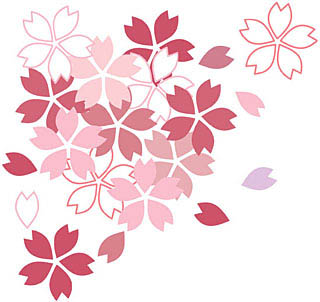 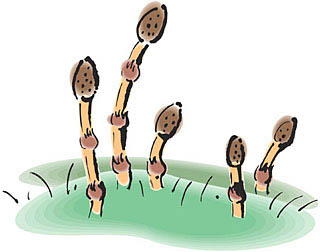 市内在住の60歳以上の方ならどなたでもご利用いただけます!毎週　　と　 曜日午前　１０：００　から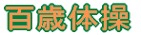 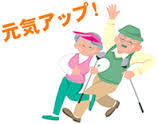 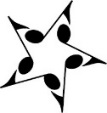 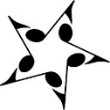 何歳になっても体力をつけることができます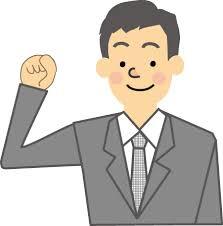 